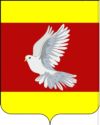 АДМИНИСТРАЦИЯ ГУЛЬКЕВИЧСКОГО ГОРОДСКОГО ПОСЕЛЕНИЯГУЛЬКЕВИЧСКОГО РАЙОНАПОСТАНОВЛЕНИЕ                   от 26.07.2021                                                    № 447город ГулькевичиО проведении конкурса по предоставлению права на размещение нестационарных торговых объектов на территории Гулькевичского городского поселения Гулькевичского района В соответствии с Федеральными Законами от 28 декабря 2009 года                         № 381-ФЗ «Об основах государственного регулирования торговой деятельности в Российской Федерации», от 6 октября 2003 года № 131-ФЗ «Об общих принципах организации местного самоуправления в Российской Федерации», Законом Краснодарского края от 31 мая 2005 года № 879-КЗ  «О государственной политике Краснодарского края в сфере торговой деятельности»                                               и постановлением главы администрации (губернатора) Краснодарского края от 11 ноября 2014 года № 1249 «Об утверждении Порядка разработки и утверждения органами местного самоуправления схем размещения нестационарных торговых объектов на территории Краснодарского края», постановлением администрации муниципального образования Гулькевичский район от 30 сентября 2020 года № 1460 «Об утверждении схемы размещения нестационарных торговых объектов на территории муниципального образования Гулькевичский район в 2021 году», постановлениями администрации Гулькевичского городского поселения Гулькевичского района от 7 ноября              2018 года № 451 «О предоставлении права на размещение нестационарных торговых объектов на территории Гулькевичского городского поселения Гулькевичского района», от 14 января 2019 года № 6 «О создании конкурсной комиссии по предоставлению права на размещение нестационарных торговых объектов на территории Гулькевичского городского поселения Гулькевичского района», руководствуясь уставом Гулькевичского городского поселения Гулькевичского района, в целях создания условий для обеспечения услуг торговли на территории Гулькевичского городского поселения Гулькевичского района,  п о с т а н о в л я ю:1. Отделу финансов, экономики и потребительской сферы администрации Гулькевичского городского поселения Гулькевичского района подготовить и провести в установленном порядке конкурс по предоставлению права на размещение нестационарных торговых объектов на территории Гулькевичского городского поселения Гулькевичского района со 2 августа 2021 года по                              20 августа 2021 года.2. Обнародовать настоящее постановление в специально установленных местах для обнародования муниципальных правовых актов Гулькевичского городского поселения Гулькевичского  района, определенных постановлением администрации Гулькевичского городского поселения Гулькевичского  района от 28 июня 2010 года № 347 «Об утверждении специально установленных мест для обнародования муниципальных правовых актов Гулькевичского городского поселения Гулькевичского  района», и разместить на официальном сайте администрации Гулькевичского городского поселения Гулькевичского  района  в сети «Интернет».3. Контроль за выполнением настоящего постановления оставляю за собой.4. Настоящее постановление вступает в силу со дня его подписания.Глава Гулькевичского городского поселенияГулькевичского района                                                                     А.А. Горошко